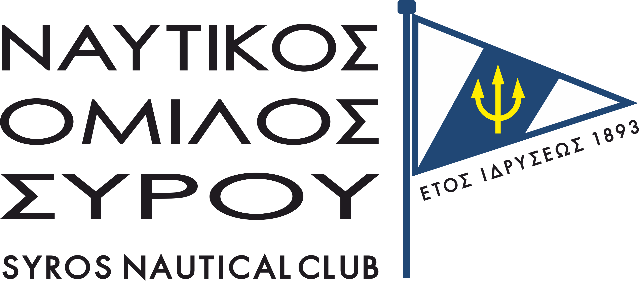 Θα θέλαμε να σας ενημερώσουμε σχετικά με  το Πανελλήνιο Πρωτάθλημα Laser 4.7:Η ακτοπλοϊκή εταιρία ΑΤΤΙCA GROUP (BLUE STAR FERRIES & HELLENIC SEAWAYS) παρέχει έκπτωση 50% στην μετακίνηση των αθλητών , των παραγόντων, των συνοδών, ΙΧ και τρέιλερ. Η παροχές αυτές ισχύουν για το διάστημα από Μεγάλη Δευτέρα 22/4/2019 έως και Τετάρτη 8/5/2019, εκτός από τα δρομολόγια των ημέρων Κυριακή 28/4 και Κυριακή 5/5/2019.Για κρατήσεις θέσεων και την έκδοση των εισιτηρίων παρακαλούμε όπως μας στείλετε τις τελικές λίστες ξεχωριστά για αναχώρηση από Πειραιά και για            επιστροφή από Σύρο, προκειμένου να τις προωθήσουμε στα αντίστοιχα κεντρικά πρακτορεία και ύστερα να επικοινωνήσετε έγκαιρα , με τα λιμενικά γραφεία της εταιρείας για :τον Πειραιά, GELASAKIS STC , τηλέφωνο επικοινωνίας 210 – 4222440για τη Σύρο, VASSILIKOS SHIPPING & TOURISM, τηλέφωνο επικοινωνίας 22810 84444προκειμένου να γίνει η πληρωμή και η έκδοση των εισιτηρίων.Η περιοχή των αγώνων και σύμφωνα με την προκήρυξη είναι η ευρύτερη περιοχή των Αγκαθωπών (Όρμος Φοίνικα – Ποσειδωνίας).Χιλιομετρική απόσταση από το Λιμάνι Σύρου Ερμούπολης – περιοχή αγώνων: 10,5χλμΌσο αφορά την διαμονή  και τη διατροφή σας θα πρέπει να επικοινωνήσετε με το ξενοδοχείο Di…mare, το οποίο βρίσκεται στην Ποσειδωνία και απέχει 475μ από την περιοχή των αγώνων. Τιμή διαμονής κατά άτομο και ανά ημέρα : 30,00€                (στην τιμή αυτή συμπεριλαμβάνεται : πρωινό ,Lunch Box και ένα γεύμα) Τηλέφωνα επικοινωνίας: +30 22810 42100 & +30 6972783565Website: https://dimaresyros.com/ Γενικές πληροφορίες σχετικά με την διαμονή και την διατροφή στο νησί μας στους πιο κάτω συνδέσμους:-Ξενοδοχεία:https://www.syrostoday.gr/Businesses/About-Ξενοδοχεία-Ενοικιαζόμενα δωμάτια:https://www.syrostoday.gr/Businesses/About-Ενοικιαζόμενα%20δωμάτια-Εστιατόρια:https://www.syrostoday.gr/Businesses/About-Εστιατόρια-Ταβέρνες:https://www.syrostoday.gr/Businesses/About-ΤαβέρνεςΕνοικιαζόμενα Αυτοκίνητα και ΜΟΤΟhttps://www.syrostoday.gr/Businesses/About-Rent%20a%20car Τέλος, με δεδομένη την περιορισμένη διαθεσιμότητα εισιτηρίων τη συγκεκριμένη περίοδο, λόγω του Πάσχα, οι συμμετέχοντες Όμιλοι θα πρέπει να αποστείλουν στο Ναυτικό Όμιλο Σύρου πλήρεις λίστες με τα ονόματα των επιβατών και τα στοιχεία των οχημάτων και τρέιλερ και σε κάθε περίπτωση τουλάχιστον 15 ημέρες πριν από το προγραμματισμένο ταξίδι τους προς τη Σύρο.Πληροφορίες και Διευκρινήσεις στη Γραμματείας του Ναυτικού Ομίλου Σύρου:κ. Ράνια Κρητικούτηλ. – φαξ.:  2281088666 κιν.: 6982555707e‐mail: contact@nosyrou.gr website : www.nosyrou.grΕκ της Γραμματείας του Ν.Ο. Σύρου